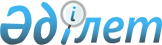 Созақ ауданында мүгедектігі бар балалар қатарындағы кемтар балаларды жеке оқыту жоспары бойынша үйде оқытуға жұмсаған шығындарын өндіріп алу тәртібі мен мөлшерін айқындау туралыТүркістан облысы Созақ аудандық мәслихатының 2023 жылғы 16 мамырдағы № 16 шешiмi. Түркістан облысының Әдiлет департаментiнде 2023 жылғы 18 мамырда № 6281-13 болып тiркелдi
      Қазақстан Республикасының "Кемтар балаларды әлеуметтік және медициналық-педагогикалық түзеу арқылы қолдау туралы" Заңының 16-бабының 4) тармақшасына сәйкес, Созақ аудандық мәслихаты ШЕШТІ:
      1. Созақ ауданында мүгедектігі бар балалар қатарындағы кемтар балаларды жеке оқыту жоспары бойынша үйде оқытуға жұмсаған шығындарын өндіріп алу тәртібі мен мөлшері, осы шешімнің қосымшасына сәйкес айқындалсын.
      2. Осы шешім оның алғашқы ресми жарияланған күнінен кейін күнтізбелік он күн өткен соң қолданысқа енгізіледі. Созақ ауданында мүгедектігі бар балалар қатарындағы кемтар балаларды жеке оқыту жоспары бойынша үйде оқытуға жұмсалған шығындарын өндіріп алу тәртібі мен мөлшері
      1. Осы Созақ ауданында мүгедектігі бар балалар қатарындағы кемтар балаларды жеке оқыту жоспары бойынша үйде оқытуға жұмсаған шығындарын өндіріп алу тәртібі мен мөлшері Қазақстан Республикасының Еңбек және халықты әлеуметтік қорғау министрінің 2021 жылғы 25 наурыздағы № 84 "Әлеуметтік-еңбек саласында мемлекеттік қызметтерді көрсетудің кейбір мәселелері туралы" бұйрығымен (нормативтік құқықтық актілерді мемлекеттік тіркеу тізілімінде № 22394 болып тіркелген) бекітілген "Мүгедектігі бар балаларды үйде оқытуға жұмсалған шығындарды өтеу" мемлекеттік қызметін көрсету қағидаларына (бұдан әрі-шығындарды өтеу Қағидалары) сәйкес әзірленді.
      2. Мүгедектігі бар балалар қатарындағы кемтар балаларды жеке оқыту жоспары бойынша үйде оқытуға жұмсалған шығындарды өндіріп алу (бұдан әрі-оқытуға жұмсалған шығындарды өтеу) мүгедектігі бар баланың үйде оқу фактісін растайтын оқу орнының анықтамасы негізінде "Созақ ауданы әкімдігінің жұмыспен қамту және әлеуметтік бағдарламалар бөлімі" мемлекеттік мекемесімен жүргізеді.
      3. Оқытуға жұмсалған шығындарды өндіріп алу (толық мемлекеттің қамсыздандыруындағы мүгедектігі бар балалардан және оларға қатысты ата-аналары, ата-ана құқығынан айырылған мүгедектігі бар балалардан басқа) отбасының табысына қарамастан мүгедектігі бар балалардың ата-анасының біреуіне немесе өзге де заңды өкілдеріне беріледі.
      4. Оқытуға жұмсаған шығындарын өндіріп алу өтініш берілген айдан бастап мүгедектігі бар баланы үйде оқыту фактісін растайтын оқу орнынан анықтамада көрсетілген мерзім аяқталған айға дейін жүргізіледі. 
      5. Оқытуға жұмсалған шығындарды өндіріп алуды тоқтатуға әкеп соққан жағдайлар бар болғанда (мүгедектігі бар баланың он сегіз жасқа толуы, мүгедектік мерзімінің аяқталуы, мүгедектігі бар баланың мемлекеттік мекемелерде оқып жатқан кезеңі, мүгедектігі бар баланың қайтыс болуы, Созақ ауданы аумағынан тысқары жерлерге тұрақты тұруға көшіп кеткенде), төлем тиісті жағдайлар туындағаннан кейінгі айдан бастап тоқтатылады.
      6. Оқытуға жұмсалған шығындарды өндіріп алу үшін өтініш беруші "Азаматтарға арналған үкімет" мемлекеттік корпорациясы" коммерциялық емес ақционерлік қоғамы немесе "электрондық үкімет" веб-порталы (бұдан әрі- портал) арқылы уәкілетті органға шығындарды өтеу қағидаларының 3-қосымшасына сәйкес "Мүгедектігі бар балаларды үйде оқытуға жұмсалған шығындарды өтеу" мемлекеттік қызмет көрсетуге қойылатын негізгі талаптар тізбесінде көрсетілген құжаттарды қоса шығындарды өтеу қағидаларының 1 немесе 2-қосымшаларына сәйкес нысан бойынша өтінішпен жүгінеді.
      Өтініш беруші оқытуға жұмсалған шығындарды өндіріп алу өтеу бойынша төлемді тағайындау үшін портал арқылы жүгінген кезде ұсынылған мәліметтерді растау және шығындарды өтеу қағидаларының 2-қосымшасына сәйкес өтініш нысанында көзделген қажетті мәліметтерді алу үшін мемлекеттік органдардың және (немесе) ұйымдардың ақпараттық жүйелеріне сұрау салуды өтініш берушінің өзі жүзеге асырады.
      7. Оқытуға жұмсалған шығындарын өндіріп алу мөлшері әрбір мүгедектігі бар балаға ай сайын 2 (екі) айлық есептік көрсеткішке тең.
      8. Оқытуға жұмсалған шығындарды өндіріп алудан бас тарту негіздері шығындарды өтеу қағидаларының 3-қосымшасының тоғызыншы жолында көзделген.
					© 2012. Қазақстан Республикасы Әділет министрлігінің «Қазақстан Республикасының Заңнама және құқықтық ақпарат институты» ШЖҚ РМК
				
О. Жәмиев
2023 жылғы 16 мамырдағы
№ 16 шешіміне қосымша